В соответствии с Постановлением Президиума ЦК РОСПРОФЖЕЛ №11.01  от 13.12.2017г., в рамках реализации Концепции молодежной политики РОСПРОФЖЕЛ, целевой программы «Молодежь ОАО «РЖД» и проведения мероприятий, способствующих повышению авторитета Профсоюза, активизации деятельности первичных профсоюзных организаций, повышения мотивации членства в РОСПРОФЖЕЛ, выявления и поддержки заинтересованной и талантливой молодежи, Президиум Российского профессионального союза железнодорожников и транспортных строителей ПОСТАНОВЛЯЕТ:Признать реализацию комплексной программы для работающей молодёжи «Школа молодого профсоюзного лидера» в 2017 году  успешной и продолжить дальнейшее развитие программы в 2018 году.Утвердить:2.1. комплексную программу для работающей молодежи «Школа молодого профсоюзного лидера» на 2018 год (Приложение № 1);2.2. план реализации программы на 2018 год (Приложение № 2);2.3. состав организационного комитета программы на 2018 год (Приложение №3).Отделу  организационной и кадровой работы Дорпрофжел совместно с Молодежным Советом Дорпрофжел на Приволжской железной дороге, руководителю Астраханского отделения - структурного подразделения Дорпрофжел на Приволжской железной дороге Валееву Н.Н., председателю Волгоградской территориальной (региональной) организации Профсоюза Епишину Н.А., руководителю Саратовского отделения - структурного подразделения Дорпрофжел на Приволжской железной дороге Пилюгину О.А., профсоюзным комитетам всех уровней, проинформировать членов Профсоюза (молодежь до 35 лет) об условиях конкурсов и номинациях комплексной программы «Школа молодого профсоюзного лидера».Руководителю Астраханского отделения - структурного подразделения Дорпрофжел на Приволжской железной дороге Валееву Н.Н., председателю Волгоградской территориальной (региональной) организации Профсоюза Епишину Н.А., руководителю Саратовского отделения - структурного подразделения Дорпрофжел на Приволжской железной дороге Пилюгину О.А., профсоюзным комитетам всех уровней организовать проведение 1 этапа конкурса согласно Комплексной программы, направитьотобранные работы и списки кандидатов на участие в 2 этапе ШМПЛ в Дорпрофжел до 04.06.2017 года, предусмотреть средства для реализации первого и второго этапов программы.Оргкомитету рассмотреть представленные работы и кандидатуры для участия в фестивале ШМПЛ, организовать проведение второго этапа Программы в июне - июле 2018 года.Оргкомитету по итогам проведения фестиваля ШМПЛ (2этап) сформировать команду для участия в третьем этапе Программы из числа победителей 1 и 2 этапа.Заведующему финансового отдела - главному бухгалтеру Дорпрофжела Игнатовой В.Т. предусмотреть денежные средства на реализацию Комплексной программы для работающей молодёжи «Школа молодого профсоюзного лидера» в 2018 году с учетом участия лучших представителей Дорпрофжел на Приволжской железной дороге в общесетевом семинаре ЦК РОСПРОФЖЕЛ.Контроль исполнения настоящего Постановления возложить на заместителя председателя дорожной территориальной организации Профсоюза на Приволжской железной дороге Смирнова Д.Б.Председатель ДорпрофжелНа Приволжской железной дороге	                           Я.О. СадивскийПриложение № 1 к Постановлению                                                                 Президиума  Профсоюза №16-10     от«01» февраля 2018 года Комплексная программа для  работающей молодежи «Школа молодого профсоюзного лидера» (ШМПЛ)План реализации комплексной программы «Школа молодого профсоюзного лидера» на 2018 год
Организационный комитет комплексной программы для работающей молодёжи «Школа молодого профсоюзного лидера» на 2018 год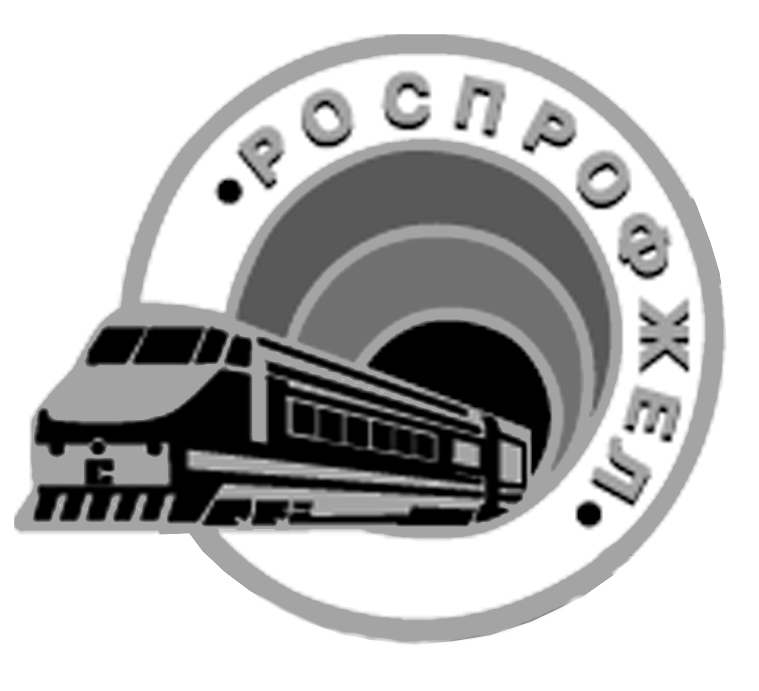 РОССИЙСКИЙ ПРОФЕССИОНАЛЬНЫЙ СОЮЗ  ЖЕЛЕЗНОДОРОЖНИКОВ И ТРАНСПОРТНЫХ СТРОИТЕЛЕЙОБЩЕСТВЕННАЯ ОРГАНИЗАЦИЯ - ДОРОЖНАЯ  ТЕРРИТОРИАЛЬНАЯ ОРГАНИЗАЦИЯ РОССИЙСКОГО ПРОФЕССИОНАЛЬНОГО СОЮЗА ЖЕЛЕЗНОДОРОЖНИКОВ И ТРАНСПОРТНЫХ СТРОИТЕЛЕЙ             (РОСПРОФЖЕЛ)               НА ПРИВОЛЖСКОЙ ЖЕЛЕЗНОЙ ДОРОГЕПРЕЗИДИУМП О С Т А Н О В Л Е Н И Е01.02.2018г.                                     г. Саратов                                            №16-10 О  комплексной программе для работающей молодёжи «Школа молодого профсоюзного лидера (ШМПЛ)» на 2018 годСфера распространения Программы Организации РОСПРОФЖЕЛРазработчики ПрограммыМолодежный совет РОСПРОФЖЕЛ, Молодежный Центр РОСПРОФЖЕЛ, Департамент организационной и кадровой работы Аппарата  ЦК РОСПРОФЖЕЛ.Цель ПрограммыМотивация осознанного профсоюзного членства среди молодых работников в возрасте до 35 лет. Развитие кадрового потенциала РОСПРОФЖЕЛ за счет вовлечения работающей молодежи в активную профсоюзную деятельность.Сроки реализации ПрограммыЯнварь – октябрь  2018 годЦелевая аудитория ПрограммыПрофсоюзный актив из числа молодежи:- председатели первичных профсоюзных организаций в  возрасте до 35 лет;- члены выборных органов профсоюзных организаций в  возрасте до 35 лет;- председатели, члены молодежных советов Дорпрофжел, Терпрофжел, структурных подразделений Дорпрофжел, первичных профсоюзных организаций;- профгрупорги, председатели цеховых профсоюзных  организаций в возрасте до 35 лет;- штатные сотрудники Профсоюза в возрасте до 35 лет;-профсоюзный актив первичных профсоюзных организаций в возрасте до 35 лет.В общей сложности – от 2000 человек.Основные задачи и ожидаемые результатыЗадача 1. Мотивация осознанного профсоюзного членства среди молодых работников в возрасте до 35 лет.Ожидаемый результат: популяризация и мотивация  профсоюзного членства  в  РОСПРОФЖЕЛ. Стабильный рост осознанного профсоюзного членства.Задача 2. Вовлечение молодежи в деятельность выборных органов Профсоюза, организаций Профсоюза. Повышение уровня знаний основ профсоюзной деятельности среди молодёжи.Ожидаемый результат: рост числа молодых людей в возрасте до 35 лет в составе выборных органов, организаций Профсоюза, в составе кадрового резерва на руководящие выборные должности организаций РОСПРОФЖЕЛ.Задача 3. Вовлечение молодежи в активную работу первичных профсоюзных организаций РОСПРОФЖЕЛ.Ожидаемый результат: рост числа председателей ППО в возрасте до 35 лет.Задача 4. Активизация деятельности молодежных советов Дорпрофжел, Терпрофжел, структурных подразделений Дорпрофжел, первичных профсоюзных организаций.Ожидаемый результат: создание в организациях РОСПРОФЖЕЛ первичных профсоюзных организаций, молодежных советов, мотивированных на активную профсоюзную работу.Задача 5. Повышение информированности членов Профсоюза о деятельности РОСПРОФЖЕЛ, в том числе о работе с молодежью.Ожидаемый результат: поднятие авторитета и престижности деятельности РОСПРОФЖЕЛ, формирование образа Профсоюза, как прогрессивной организации, одним из приоритетных направлений деятельности которой является работа с молодёжью.Задача 6.  Усиление роли Профсоюза в защите социально – экономических прав и интересов членов Профсоюза.Ожидаемый результат: укрепление профсоюзного единства, повышение эффективности деятельности профсоюзных органов.Управление реализацией ПрограммыФормирование идеологии, целей и задач Программы, рассмотрение и утверждение изменений Программы – Президиум РОСПРОФЖЕЛ.Оперативное управление и контроль реализации Программы – организационный комитет Программы.Оперативное управление и контроль реализации  территориальных составляющих Программы – президиумы дорожных территориальных, территориальных организаций Профсоюза, региональные организационные комитеты.Контроль реализации Программы осуществляется на  основе данных сводного статистического отчета РОСПРОФЖЕЛ, отчетности руководящих органов и молодежных советов Дорпрофжел, Терпрофжел, структурных подразделений Дорпрофжел, числа публикаций в СМИ, мониторинга общественного мнения, с учетом отзывов рядовых членов Профсоюза.Основные исполнители ПрограммыДепартамент организационной и кадровой работы Аппарата ЦК Профсоюза.Департамент финансов, учета и планирования Аппарата ЦК Профсоюза.Департамент социального развития Аппарата ЦК Профсоюза;Правовой департамент Аппарата ЦК Профсоюза.Департамент социального партнерства, труда и заработной платы Аппарата ЦК Профсоюза.Техническая инспекция труда Профсоюза.Информационный центр Профсоюза.Президиумы дорожных территориальных, территориальных организаций Профсоюза.Молодежный совет РОСПРОФЖЕЛ.Молодежный Центр РОСПРОФЖЕЛ.Молодежные советы Дорпрофжел, Терпрофжел (по согласованию).Концептуальное наполнение ПрограммыПрограмма состоит из 3 этапов:первый этап – конкурсный отбор участников;второй этап – фестивали профсоюзной молодежи на уровне  территориальных, дорожных территориальных организаций Профсоюза;третий этап – единый учебный семинар.Первый этап –Конкурсный отбор участниковПервый этап организуется Дорпрофжел, филиалами Дорпрофжел, Терпрофжел на уровне объединенных первичных, первичных профсоюзных организаций,  позволяет провести отбор участников Программы в соответствии с  приоритетными направлениями деятельности Профсоюза. Рекомендуется начинать этап с массовых спортивных мероприятий на уровне филиалов Дорпрофжел, Терпрофжел.Для реализации первого этапа Дорпрофжел, Терпрофжел формирует региональный организационный комитет.Для участия в Программе  участнику необходимо:быть  членом РОСПРОФЖЕЛ,быть моложе 35 лет. Для участия в первом этапе Программы участнику необходимо выполнить следующие условия:Подать  заявку на участие в региональный организационный комитет Программы. Пройти  профсоюзную практику в комитете первичной профсоюзной организации  РОСПРОФЖЕЛ, оформить рабочую тетрадь ШМПЛ. Пройти тестирование по основам профсоюзной работы (материалы тестирования готовятся Организационным комитетом Программы. Тест считается сданным, если участник сдал не менее  51% правильных ответов).Разработать и реализовать инновационный проект в своей первичной профсоюзной организации по одному из Основных направлений деятельности РОСПРОФЖЕЛ на 2016-2020годы.  Получить на проект рецензию  председателя ППО, в которой автор состоит на профсоюзном учете.Возможные направления проектов:Развития социального партнерства,Оплата труда и занятость работников,Охрана труда,Правовая защита,Организационная и кадровая работа,Информационная работа.Сформировать отчет о проекте по форме, утвержденной Организационным комитетом Программы и направить его в региональный организационный комитет для конкурсной экспертизы и оценки.Сроки проведения: 2 - 3 месяца.Финансирование этапа – средства Дорпрофжел, Терпрофжел.*Для председателей ППО возможно прохождение профсоюзной практики в вышестоящей организации, разработка и внедрение проекта на уровне своей ППО или вышестоящей организации.
Для штатных работников Профсоюза программу профсоюзной стажировки определяет индивидуально соответствующий региональный организационный комитет. Проект таким участником разрабатывается и внедряется совместно с молодёжным советом Дорпрофжел, филиала Дорпрофжел, Терпрофжел. Во втором этапе молодые председатели ППО и штатные работники участвуют наравне с остальными участниками Программы.Второй этап – Фестиваль Второй этап Программы проводится в формате Социального фестиваля. Ко второму этапу ШМПЛ допускаются все участники первого этапа, сдавшие профсоюзный тест, оформившие рабочую тетрадь ШМПЛ, прошедшие профсоюзную практику в Комитете ППО, реализовавшие свой проект и получившие на него рецензию председателя ППО, в которой они состоят на профсоюзном учете.  Победителями 2 этапа становятся  участники, набравшие в сумме по итогам профсоюзного тестирования и оценки проекта максимальный балл. В рамках фестиваля предусматриваются следующие мероприятия:встреча председателя Дорпрофжел, с участниками Фестиваля;выставка и галерея проектов;лекция о Профсоюзе;открытая встреча с руководителями филиалов ОАО «РЖД», дочерних и зависимых обществ ОАО «РЖД» и т.п.;подведение итогов первого этапа, торжественная церемония награждения победителей. Предполагаемая  аудитория: от 50 человек на каждом фестивале.Организация фестиваля проводится в соответствии с рекомендациями и типовыми положениями о фестивале, разработанными Организационным комитетом Программы. Финансирование этапа - средства Дорпрофжел, Терпрофжел, структурных подразделений Дорпрофжел.Третий этап – Единый учебный семинарНа  третий этап приглашаются участники, чьи работы были отмечены на втором  этапе Лучшие работы, отобранные на  втором этапе Программы,  предоставляются в ЦК РОСПРОФЖЕЛ за 1 месяц до проведения Единого учебного семинара. Организационным комитетом конкурса определяется победитель по каждому  из Основных направлений деятельности РОСПРОФЖЕЛ.  Победителям в качестве награждения вручается Диплом,  сертификат (по согласованию) на предоставление квоты на получение первого или второго высшего образования в Академии труда  и социальных отношений, Санкт – Петербургского гуманитарного университета профсоюзов, их филиалов, сертификат на оздоровительную путевку с правом реализации в следующем за годом проведения  Программы.Третий этап проводится в формате очного учебного семинара.        Направления обучения соответствуют приоритетным задачам и Основным направлениям деятельности РОСПРОФЖЕЛ на 2016-2020годы.          Предполагаемая аудитория до 120 человек.          Финансирование третьего этапа  осуществляется за счёт средств  ЦК РОСПРОФЖЕЛ. Проезд участников и командировочные расходы  – за счёт командирующей стороны (по согласованию).Ресурсное обеспечение Программы Финансирование Программы осуществляется за счет средств, поступающих по коллективным договорам.Финансирование Программы ведется Центральным комитетом РОСПРОФЖЕЛ, дорожными территориальными и территориальными  организациями РОСПРОФЖЕЛ.В стоимость Программы входит проживание и питание участников Программы, изготовление единой формы  одежды, раздаточного материала,  аренда техники и помещений, призовой фонд фестивалей, обеспечение учебной части Программы – фонд оплаты труда и транспортные расходы, питание и проживание лекторов и тренеров, обеспечение культурной программы.           Приложение № 2 к постановлению                                                                 Президиума  Профсоюза №16-10  от« 01» февраля  2018 года № п/пМероприятиеСрок исполнения(ежегодно)Ответственный1.Адаптация  типовых документов для проведения 1 и 2 этапа ШМПЛЯнварь - февральДорпрофжел, Терком, Молодежный Совет, структурные подразделения Дорпрофжел2.Сбор заявок на участие в Программе (1этап ШМПЛ) Февраль – март Дорпрофжел, Терпрофжел, структурные подразделения Дорпрофжел,Председатели ОППО, ППО,Молодежные советы3.Прохождение участниками ШМПЛ профсоюзной практики Март-апрельДорпрофжел, Терпрофжел, структурные подразделения Дорпрофжел, Председатели ППО, ОППО4.Написание участниками ШМПЛ проектов и их реализация.Апрель-МайДорпрофжел, Терпрофжел, структурные подразделения Дорпрофжел, Председатели ППО, ОППО5.Единое профсоюзное тестированиеМай Дорпрофжел6.Формирование отчетов по реализации проектов, направление материалов в региональные  организационные комитеты.До 04 июняТерпрофжел, структурные подразделения Дорпрофжел, Председатели ОППО, ППО7.Организация и проведение  молодёжных социальных фестивалей  (2 этапа ШМПЛ) Июнь – июль Дорпрофжел, Терпрофжел, структурные подразделения, Дорпрофжел, члены Молодежного совета РОСПРОФЖЕЛ8.Предоставление конкурсных работ в организационный  комитет конкурса в ЦК РОСПРОФЖЕЛДо 20 августа Дорпрофжел, Терпрофжел9.Организация и проведение Единого учебного семинара – (3 этапа  ШМПЛ)Сентябрь   Аппарат ЦК РОСПРОФЖЕЛ,члены Молодежного совета РОСПРОФЖЕЛ                                                                   Приложение № 3 к постановлению                                                                       Президиума  Профсоюза № 16-10  от«01» февраля  2018 года 1.Смирнов Дмитрий БорисовичЗаместитель председателя Дорпрофжел - председатель организационного комитета2.Сороконенко Светлана НиколаевнаЗаведующий отделом организационной и кадровой работы - заместитель председателя организационного комитета3.Игнатова Валентина ТимофеевнаЗаведующий финансовым отделом - главный бухгалтер Дорпрофжел4.Головешкин Алексей АлександровичГлавный технический инспектор труда Профсоюза Дорпрофжел5.Ковальская Юлия Станиславовнапредседатель Молодежного Совета Дорпрофжел6.Писарева Елизавета АлександровнаПравовой инспектор труда Профсоюза Астраханского отделения7.Зеренинова Юлия КирилловнаПравовой инспектор труда Профсоюза Волгоградского Теркома ПрофсоюзаНевзоров Игорь ГеннадьевичЗаместитель руководителя Саратовского отделения Дорпрофжел8.Чепурнов Олег ВикторовичГлавный специалист отдела организационной и кадровой работы Дорпрофжел10.Смирнова Анастасия СергеевнаЧлен Молодежного совета Дорпрофжел